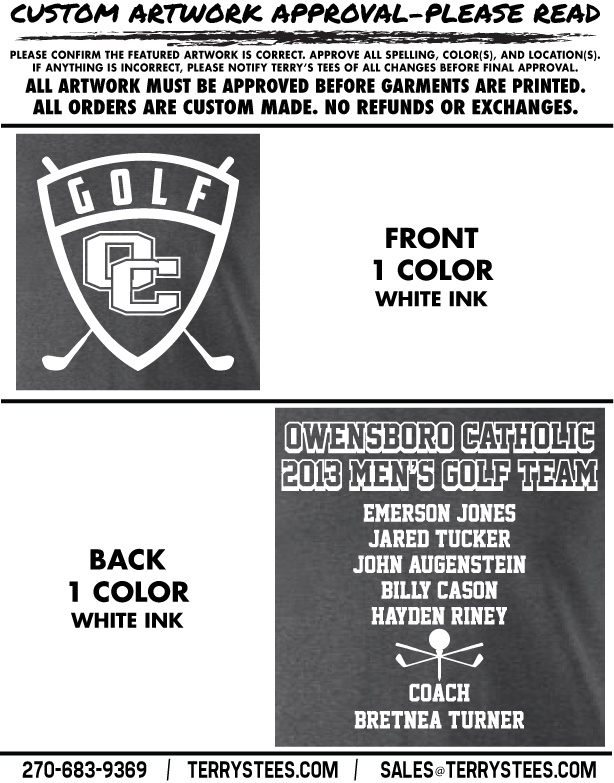 TeamPlayer Name18 Hole AveragePlayer 1Player 2Player 3Player 4Player 5IndividualIndividual